   						             Załącznik nr 2 do Zapytania o cenę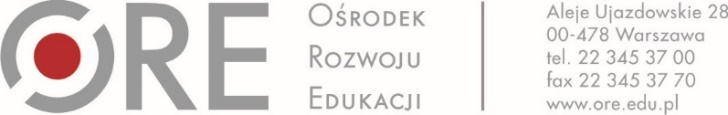 Informacja o szacunkowej wartości zamówieniaW nawiązaniu do zapytania o cenę w celu ustalenia szacunkowej wartości zamówienia w zakresie: „Wykonanie materiałów promocyjnych z dostawą do siedziby głównej ORE w Warszawie”, informuję, że wartość rynkowa zamówienia obejmująca wykonanie poszczególnych artykułów zamówienia w zakresie określonym w załączniku nr 1 do zapytania wynosi:Niniejsza informacja nie stanowi oferty w rozumieniu art. 66 Kodeksu Cywilnego.………………………………………   						   podpis osoby/osób upoważnionychNazwa /firma/ Wykonawcy:Nazwa /firma/ Wykonawcy:Adres:Miejscowość:Kod pocztowy:Telefon:Telefon:Poczta elektroniczna/e-mail/:Adres internetowy/URL/:Poczta elektroniczna/e-mail/:Adres internetowy/URL/:Lp.ArtykułIlośćCena jednostkowa nettoCena jednostkowa bruttoCena łączna nettoCena łączna brutto1notes A5 z nadrukiem 10000,00 zł0,00 zł2teczka A4 z nadrukiem 10000,00 zł0,00 zł3Pamięć USB 3.0 16 GB z logo ORE1000,00 zł0,00 zł4Długopis typu eko z logo ORE10000,00 zł0,00 zł5Filiżanka z talerzykiem z logo500,00 zł0,00 zł6Parasol z logo800,00 zł0,00 zł7Torba z logo1000,00 zł0,00 zł8Smycz z logo2500,00 zł0,00 zł9Kalendarz książkowy na rok 20222500,00 zł0,00 zł10Kalendarz trójdzielny ścienny2500,00 zł0,00 zł11Długopis ze wskaźnikiem laserow.1000,00 zł0,00 zł12Kubek termiczny podróżny - typu eko1000,00 zł0,00 zł13Krokomierz1000,00 zł0,00 zł14Etui na wizytówki800,00 zł0,00 zł15Rollup duży z logo ORE10,00 zł0,00 zł16Zestaw piśmienniczy Derrick1000,00 zł0,00 zł PODSUMOWANIE: PODSUMOWANIE:0,00 zł0,00 zł